……………………………………………………………………………………………………..Bulletin d’inscriptionDans la limite des places disponibles (10 maximum) et avant le mercredi 10 avril 2024Prévoir une tenue adaptée pour la peintureSTAGE peinture enfantsAvec AmandineSalle de peinture de l’association au Carré des JallesNOM participant :					Prénom participant :Date de naissance : 					Age : Tél parents : Email parents : COCHER LA FORMULE CHOISIE :  POSSIBILITE D’ADHERER A L’ASSOCIATION POUR 12€ (pour bénéficier du tarif adhèrent pour tous les stages de la saison jusqu’au 31 aout) : OUI        NONTOTAL INSCRIPTION (STAGE +ADHESION) : ________________€Bulletin d’inscription et chèque (à l’ordre de Gestes et Expression) à déposer au bureau ou dans la boite aux lettres de l’association avant le : mercredi 10 avril 2024             Boite aux lettres de l’association en face du parking Gabachot (derrière le carré des jalles)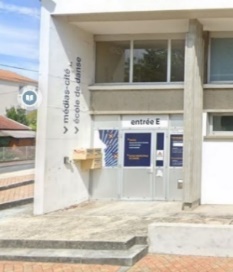 FormuleADHERENT NON ADHERENT6-8 ansJeudi 18 avril : 14h-16h 20€ 25€6-8 ansVendredi 19 avril : 14h-16h  20€ 25€9-12 ansJeudi 18 avril : 16h-18h 20€ 25€9-12 ansVendredi 19 avril : 16h-18h  20€ 25€Complète 6-8 ansJeudi et vendredi 14h-16h 35€ 40€Complète 9-12 ansJeudi et vendredi 16h-18h 35€ 40€